Приложение 7.Палитра художника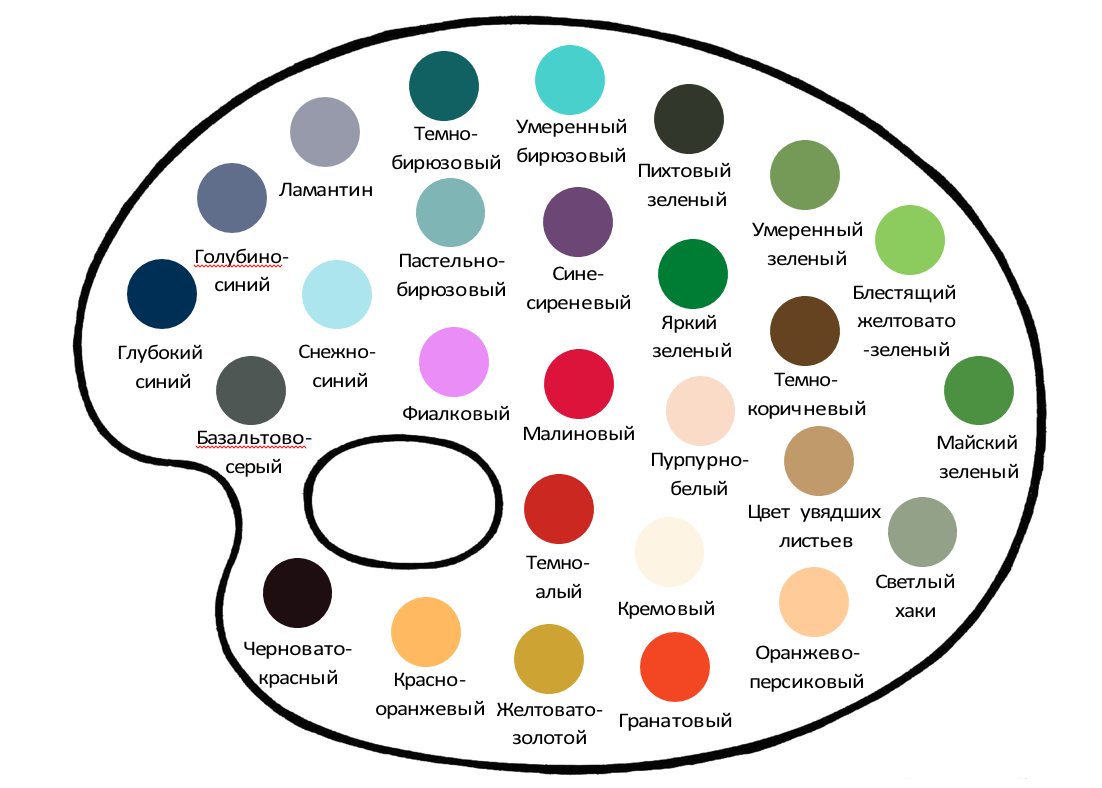 